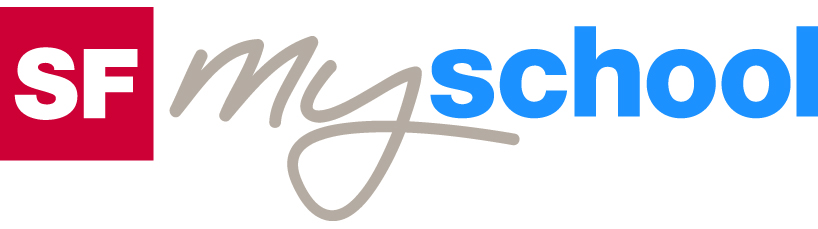 ArbeitsblattArbeitsblatt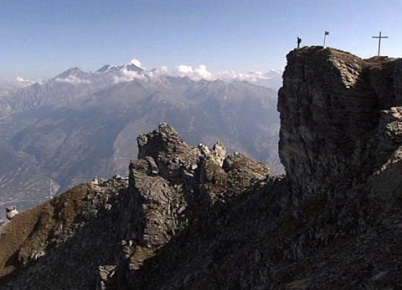 Berge der Schweiz: IllhornBerge der Schweiz: IllhornBerge der Schweiz: IllhornBerge der Schweiz: IllhornRäuber, Wolf und ErosionRäuber, Wolf und ErosionRäuber, Wolf und ErosionRäuber, Wolf und Erosion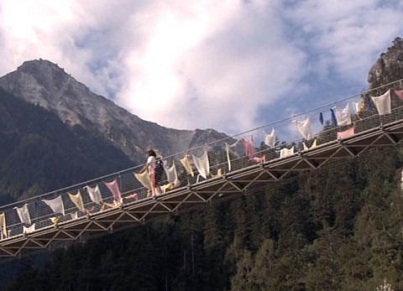 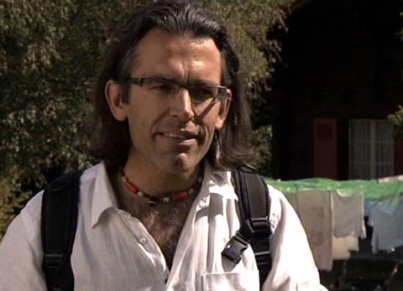 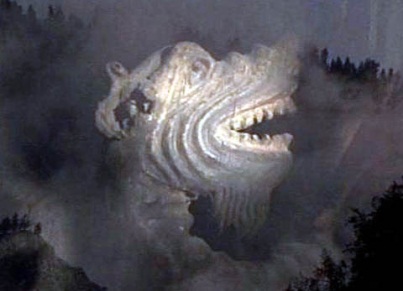 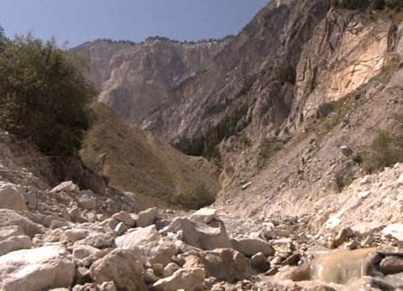 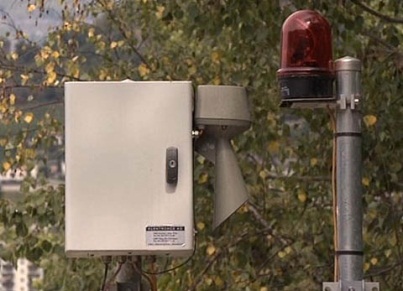 Welche Sprachen werden in der Umgebung des Pfynwaldes gesprochen? Warum hat sich Wilhelm Bayard im Pfynwald versteckt? Welcher Nadelbaum kommt im Pfynwald hauptsächlich vor? Wie sieht das Illhorn aus, wo ist es steil, wo eher flach? Wie tief hat sich das Wasser schon eingegraben? Wie lange dauert dieser Prozess schon an? Was versteht man unter Oral History? Wozu hat die Walliser Polizei den Grosswildjäger Fernando engagiert? Wie ist dieser vorgegangen? Vor fünfzig Jahren hat man im Illgraben ein Bauwerk errichtet, um das Geschiebe zurückzuhalten. Was hat man gebaut? Welche Wirkung hatte das? Was geschieht, wenn im Sammeltrichter ein Gewitterregen niedergeht? Die hintere Illalp oder Küferalp war früher eine prächtige Alp mit fetten Weiden. Was ist sie heute? Wie sieht es mit dem Wahrheitsgehalt der Sage von der Illalp aus? 